Московская государственная консерватория имени П.И. Чайковского 
Научно-творческий центр «Музыкальные культуры мира»
Государственный центральный театральный музей имени А.А. Бахрушина
III МЕЖДУНАРОДНЫЙ СИМПОЗИУМ «МУЗЫКАЛЬНАЯ КАРТА МИРА»
Цикл «ПОЮЩИЕСЯ ИСТОРИИ»18-25 октября 2016 годаМеждународный симпозиум «Музыкальная карта мира» проводится Московской консерваторией в третий раз. В основе его концепции лежит многолетний  опыт изучения звуковой культуры человечества научно-учебным центром МГК «Музыкальные культуры мира». Потребность людей запечатлевать свою жизнь и свои фантазии в «поющихся историях»: мифах и легендах, исторических хрониках и эпических сказаниях, сказках и преданиях, —  является одной из универсальных особенностей звукового творчества в масштабе всей мировой системы музыкальной культуры.Для знакомства с уникальными сказительскими традициями разных народов и для обсуждения общих проблем сохранения и развития этой формы творческой деятельности в современных социально-экономических условиях в Москву съезжаются исследователи и реальные носители сказительских традиций из разных уголков мира: Республики Алтай,  Беларуси, Конго, Таджикистана, Тувы, Франции, Японии.График симпозиума включает научные доклады 22, 23 и 25 октября, а также ежевечерние выступления носителей обсуждаемых традиций.  
ВНИМАНИЕ! 
События симпозиума проходят по двум адресам: в Московской консерватории и в Театральном музее А.А. Бахрушина.ОТКРЫТИЕ СИМПОЗИУМА18 октября, вторник, 19.00Московская консерватория, Рахманиновский зал (ул. Б. Никитская, 11, м. Охотный ряд)
ПРОГРАММА ВЕЧЕРА:
1 отделение
1) Традиция Нанива-буси (рокёку)
КЭЙКО ХАРУНО рокёку, ХАДЗУКИ ИППУТЭИ сямисэн
(Япония)

2 отделение
2) Легенда «Змей Нупрэй» и Быличка о лесовике
АЛЕКСАНДР ГАЛКОВСКИЙ (Беларусь)

3) Сказ о Ландаур-падишахе и завоевании им Чамбули Мастон
ХОТАМ ХАКИМОВ (Таджикистан)

4) «Почему у санзы две головы»
Братья КРИСТИАН и АМУР МАКУАЙЯ (Республика Конго)
ДОКЛАДЫ И ДИСКУССИИ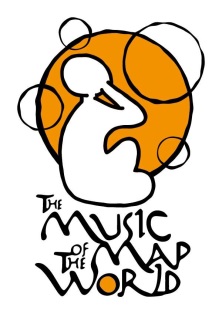 
22 октября, субботаМосковская консерватория, класс 23 в корпусе Малого зала, ул.Б. Никитская, 1314.00 — 15.30. «Традиции гуруглихони в Таджикистане (характеристика и современное состояние)».  Заведующий кафедрой истории и теории музыки Таджикской национальной консерватории имени Т. Сатторова, кандидат искусствоведения Кароматулло Самандарович РАХИМОВ. Доклад включает просмотр двух документальных фильмов16.00 — 17.00. «Воплощение древнеиндийского эпоса в танцевальной драме Южной Индии». Заведующая кафедрой теории музыки и композиции Саратовской государственной консерватории имени Л.В. Собинова, доктор искусствоведения, профессор Татьяна Викторовна КАРТАШОВА17.00 —18.00. Дискуссия23 октября, воскресенье Московская консерватория, Холл Малого зала, ул. Б. Никитская, 1311.00 — 12.00.  «Хэйкёку - сказания для упокоения душ семьи Тайра». Мастер традиции Хэйкэ-бива Цутому АРАО (Япония)12.00 —13.00.   «От Хэйкэ-бива до Нанива-буси». Директор научного центра традиционной японской музыки при Университете искусств Киото Алисон ТОКИТА (Австралия – Япония)14.00 — 15.00. «Бытование традиционной народной прозы в современной белорусской деревне». Научный сотрудник сектора этнолингвистики и фольклора Центра исследований белорусской культуры, языка и литературы Национальной академии наук Беларуси Елена БОГАНЕВА15.00 — 16.00.  «Современное состояние эпической традиции Тувы».  Музыковед, доктор культурологии, главный научный сотрудник Тувинского института гуманитарных исследований при Правительстве Республики Тыва Валентина Юрьевна СУЗУКЕЙ16.00 — 17.00. «О проблемах изучения алтайского героического эпоса: история и современность». Сказитель, мастер алтайского горлового пения, исполнитель на традиционных алтайских инструментах, член жюри ежегодного  международного конкурса сказительского мастерства в Республике Алтай «Курултай сказителей» Равиль ЛИРОВ25 октября, вторникГосударственный центральный театральный музей имени А.А. Бахрушина (ул. Бахрушина, 31, м. Павелецкая). Лекторий17.00 —18.00. «История традиции катари-моно (песенного сказа) и её роль в музыкальной культуре Японии». Выпускница Токийского национального университета искусств, исполнительница на классических японских инструментах (кото, сямисэн) в традиции Икута, доктор философии, руководитель творческих проектов Ясуко ФУКУДАИнформация: НТЦ «Музыкальные культуры мира», +7 (495) 629-21-91ВЫСТУПЛЕНИЯ СКАЗИТЕЛЕЙ И МУЗЫКАНТОВ
19 октября, среда, 19.00Государственный центральный театральный музей имени А.А. Бахрушина (ул. Бахрушина, 31, м. Павелецкая). Лекторий

«Mu Nzila Kôngo» («На пути в Конго») 

Исполнители: Братья Кристиан и Амур МАКУАЙЯ (Республика Конго)
Вступительное слово и комментарии - Ольга ВЕЛИЧКИНА, член бюро французского общества этномузыковедения
==================================
20 октября, четверг, 19.00Концертный зал имени Н.Я. Мясковского (ул. Большая Никитская, 13, м. Охотный ряд)

Народная проза белорусско-русского пограничья

Исполнитель - Александр Николаевич ГАЛКОВСКИЙ, народный сказитель, деревня Судилы Климовичского р-на Могилёвской области, Республика Беларусь

Вступительное слово и комментарии - Елена Михайловна БОГАНЕВА, научный сотрудник сектора этнолингвистики и фольклора Центра исследований белорусской культуры, языка и литературы Национальной академии наук Беларуси
===================================
21 октября, пятница, 19.00Государственный центральный театральный музей имени А.А. Бахрушина (ул. Бахрушина, 31, м. Павелецкая). Лекторий

Сказ о Ландаур-падишахе и завоевании им Чамбули Мастон (фрагмент 1)

Исполнитель - Хотам ХАКИМОВ, народный мастер традиции гуруглихони, житель кишлака Оби Хирф джамоата Зидди Варзобского района Республики Таджикистан.
Вступительное слово и комментарии - Кароматулло Самандарович РАХИМОВ, заведующий кафедрой истории и теории музыки Таджикской национальной консерватории имени Т. Сатторова
====================================
22 октября, суббота, 19.00Концертный зал имени Н.Я. Мясковского (ул. Большая Никитская, 13, м. Охотный ряд)

Сказ о Ландаур-падишахе и завоевании им Чамбули Мастон (фрагмент 2)

Исполнитель - Хотам ХАКИМОВ, народный мастер традиции гуруглихони, житель кишлака Оби Хирф джамоата Зидди Варзобского района Республики Таджикистан.Вступительное слово и комментарии - Кароматулло Самандарович РАХИМОВ, заведующий кафедрой истории и теории музыки Таджикской национальной консерватории имени Т. Сатторова======================================23 октября, воскресенье, 19.00Государственный центральный театральный музей имени А.А. Бахрушина (ул. Бахрушина, 31, м. Павелецкая). Лекторий

«Повесть о доме Тайра» и другие сказания о самураях
Исполнитель - мастер традиции хэйкэ-бива Цутому АРАО
(Япония)
=======================================
24 октября, понедельник, 19.00Концертный зал имени Н.Я. Мясковского (ул. Большая Никитская, 13, м. Охотный ряд)
«Шокшыл Мерген» — великий эпос алтайского народа, записанный от кайчи Алексея Григорьевича Калкина (фрагменты)

Исполнитель - Равиль ЛИРОВ (Республика Алтай)
=======================================
25 октября, вторник, 19.00Государственный центральный театральный музей имени А.А. Бахрушина (ул. Бахрушина, 31, м. Павелецкая). Лекторий
«Звучащие легенды». Сказания о музыке и музыкальных инструментах

Исполнители: Фольклорный ансамбль «Дынгылдай» Кызылского педагогического колледжа Тувинского государственного университета в составе: руководитель ансамбля, рассказчик Чодураа ТУМАТ (бызаанчы, чадаган), Ангырак СААК (эгил), Эзир МОНГЕ (эгил), Айгор КОШКЕНДЕЙ (эгил, шоор, хомус) (Республика Тыва)========================================
ВНИМАНИЕ! События симпозиума проходят по двум адресам: в Московской консерватории и в Театральном музее А.А.Бахрушина. Соответственно, получить информацию и приобрести билеты можно также по двум адресам:

1) Консерватория, НТЦ «Музыкальные культуры мира»
Информация: 8 (495) 629-21-91
Стоимость билетов в залах консерватории: 
от 300 до 800 руб.
Билеты приобретаются в кассах консерватории и онлайн: www.mosconsv.ru

2) ГЦТМ им. А.А.Бахрушина
Информация: 8 (495) 953-44-70
Стоимость билетов: 200 руб.
Билеты приобретаются в кассе музея